四川天府新区成都片区人民检察院内部控制规范建设项目成交公示附件1：比选文件递交签收表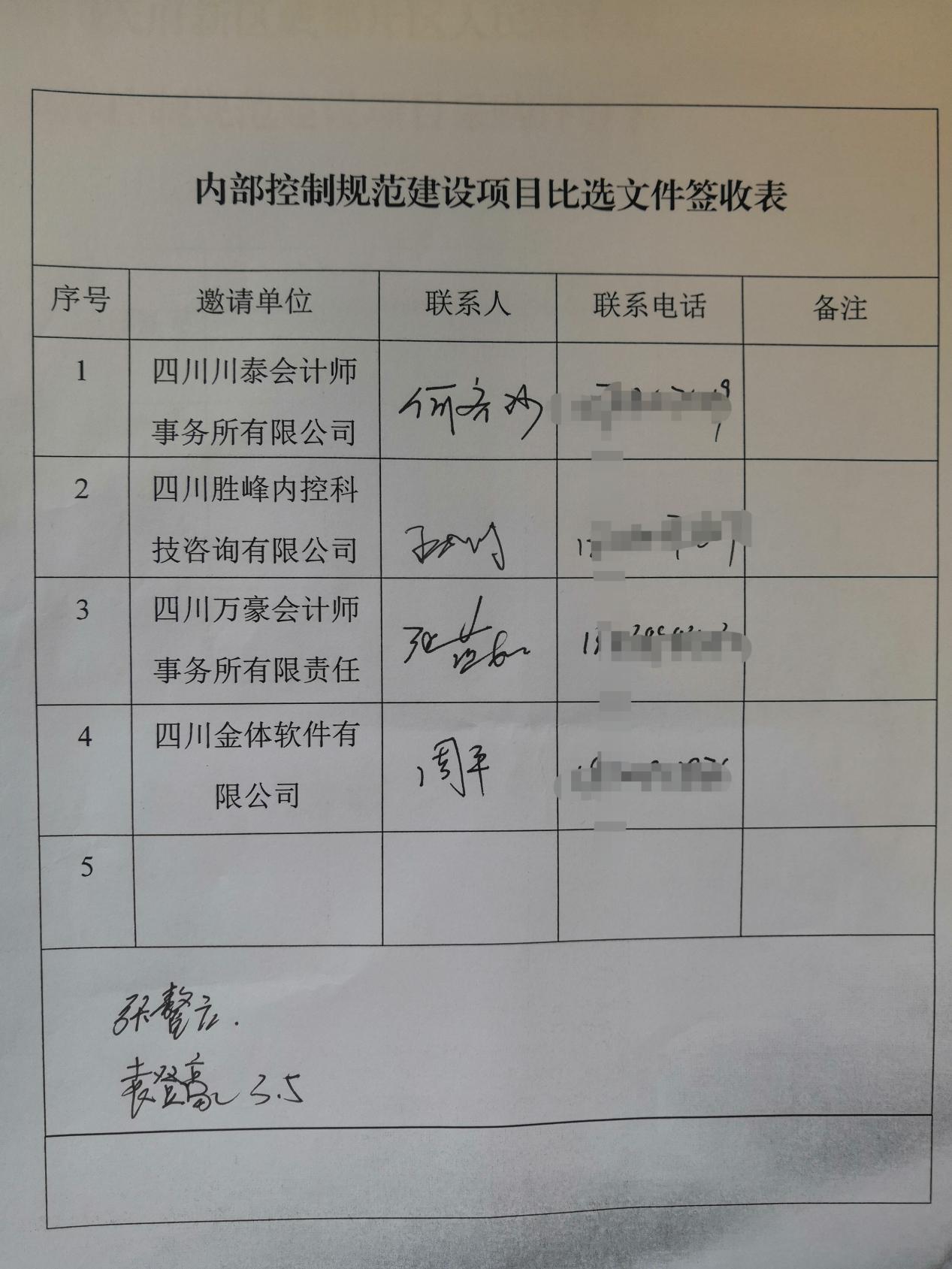 附件2：项目采购评分表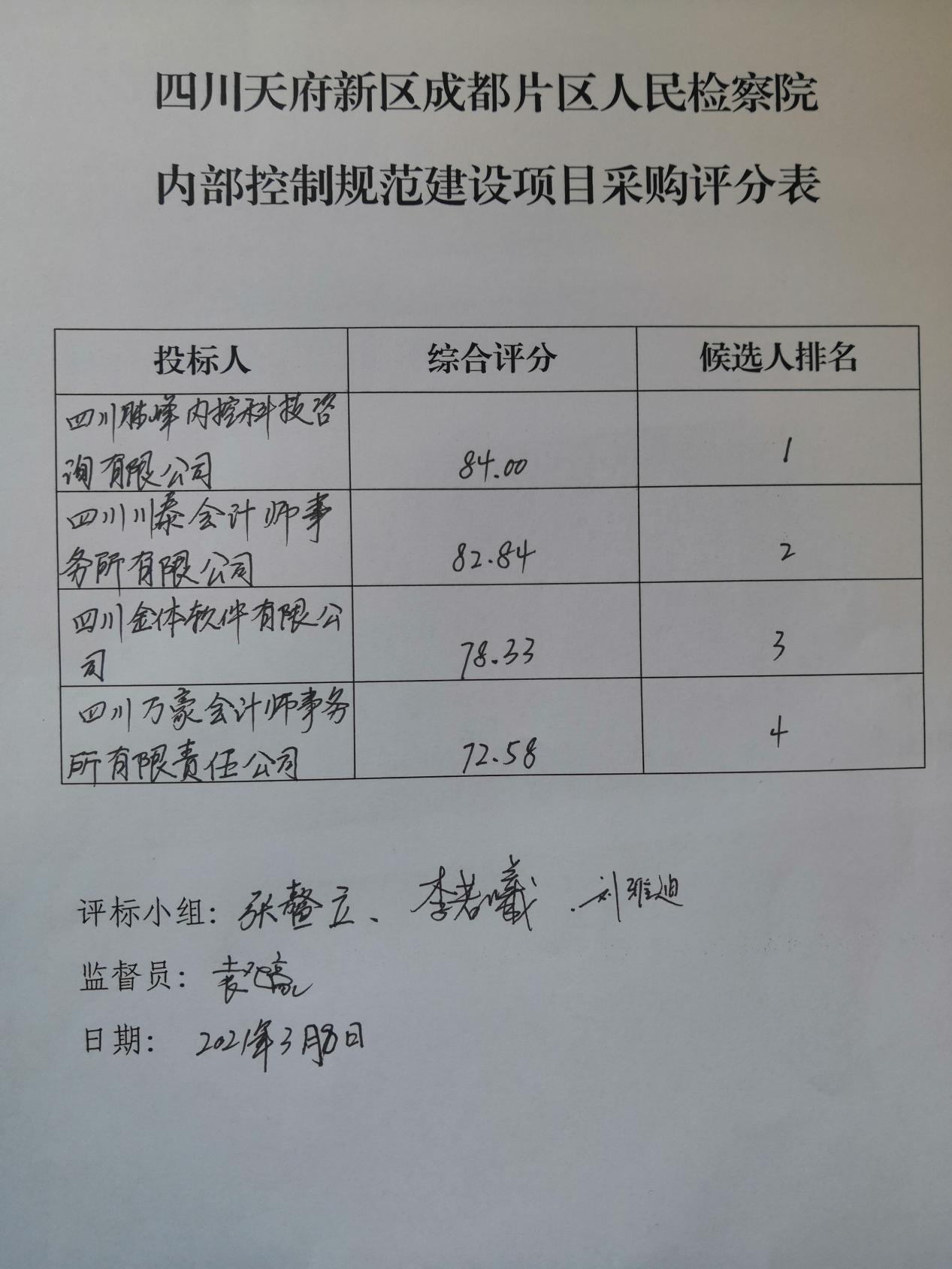 ​采购项目名称内部控制规范建设项目采购方式比选成交公告发布时间2021-03-08采购人四川天府新区成都片区人民检察院采购人联系方式地址：天府新区湖畔路北段715号联系方式：张先生，67177086本项目采购公告日期2021-02-26比选采购小组成员名单张鳌立、李若曦、刘雅迪评审时间2021-03-08 15:30项目描述详见比选通知书成交总额（单位：元）22000.00成交详细内容标的名称：内部控制规范建设项目服务要求：详见比选通知书成交供应商信息成交供应商名称：四川胜峰内控科技咨询有限公司评审情况详见附件其他补充事项成交供应商信息只录入一部分PPP项目标识否